Учитель: Насырова Диля ЭрнисовнаШкола: МБОУ  ЗМР РТ СОШ №11 с углублённым изучением отдельных предметов.Предмет: исследовательская работа на уроке окружающего мира.Тема: «Вкусно, значит, полезно?»Класс: 1ВТип мероприятия: получения новых знанийДеятельностная цель: опытным путём развивать мышление, анализировать, делать выводы.Образовательная цель: через инсценирование, песни, проведение опытов дать представление о вредном влиянии чипсов на организм человекаФормирование УУД:Личностные действия: (самоопределение ученика, осознание своей роли в выборе продуктов, правильного питания).Регулятивные действия: (целеполагание, планирование: умение последовательно разбираться в поступающей человеку информации, учиться работать по плану).Познавательные действия: (постановка и решение проблемы)Коммуникативные действия: (способность работать в парах, группами, работать с незнакомыми людьми, группами людей).Формы работы: парами, групповая, индивидуальная.Демонстрационный материал: наборы для опытов, иллюстрации.Мероприятие «Вкусно, значит, полезно?»- Ребята, сегодняшний разговор мы начнём с небольшой ситуации, которую можем наблюдать в нашей жизни. После неё я прошу вас высказать об увиденном своё мнение. .Сценка(музыка – вступление)Мальчик:  (гуляет по улице, умный, в очках, в парике, взъерошенный), рассматривает по дороге журнал, а там, реклама чипсов.- О, новая реклама чипсов, (разворачивает для аудитории журнал  ), это же Аршавин! Надо купить и попробовать! Менеджер магазина: (одета в современное платье, в очках, на каблуках, выходит, обнимает мальчика, показывает на столик с чипсами):-Уважаемые покупатели, приглашаем вас в наш новый магазин! Здесь вы можете найти самые разнообразные чипсы: лейз, чипсы честер, супер-чипсы, московский картофель и многие другие!Мальчик: - О, надо попробовать! (  идёт и набирает упаковки чипсов): - Это - на сейчас, это – через час,    с сыром -  на обед, спрячу за буфет (говорит шёпотом),   две ещё на ужин, с крабом тоже нужен.(всё это навешивает на себя, заранее на чипсах верёвочки).Школьник (весело бежит вприпрыжку мимо, удивлённо разглядывает мальчика, показывает на него пальцем, хватается за живот и хохочет):- Ой, не могу! Ну и насмешил! (убегает).Дядя (мужская широкополая шляпа, пиджак, папка с документами): - Мальчик, тебе плохо от чипсов не станет? Мальчик: - Вы что? Это же Аршавин!  (Дядя качает головой и уходит).(Мимо проходит старушка, вздыхает, в платке, с клюкой):- О-хо-хо! Миленькый мой! Давай лучше я тебе молоденькой картошечки сварю, да со свеженьким огурчиком! Этак от еды такой у тебя  живот разболится!Мальчик: - Бабуленька, ведь эту еду везде рекламируют: и в журналах (показывает), и в магазине (указывает на менеджера), и на телевидении! А картошечка и огурчик и в чипсах есть.  Смотри: Чипсы со вкусом солёных огурчиков!Бабуля вздыхает и уходит:-Э-хе-хе! Пойдём-ка  со мной! (вместе уходят).Обсуждение. -Ребята, что вы думаете об увиденном?-Какие два мнения столкнулись в этой ситуации? -На какие   группы  можно разделить людей из сценки?                                                 - Какое мнение о чипсах они поддерживают? - Что вы думаете об известном футболисте, менеджере?- А что вы думаете о мальчике? Имеет ли он своё  мнение? - Кто влияет на мнение мальчика? Что мальчика  может привлекать в чипсах? - Так кто же прав?Давайте опробуем разобраться в этом. Разбор структуры урока.- Представьте, что вы попали в незнакомую страну и увидели что-то необычно яркое и привлекательное. Какой первый вопрос вы зададите?  (Что это такое).        1.Узнать, что такое чипсы,2. посмотреть упаковку,                                                      (- этот план на доске раскрываем по 3. прочитать, из чего делают чипсы,                                   мере ответов)                                 4. Узнать, что означают вещества в составе чипсов.5. Провести опытные исследования.-Ребята, что такое чипсы, узнаем из современных словарей. “Чипсы” (от англ. - ломтик, кусочек)- Плоские по форме продукты, полученные отрезанием от  целого.- Выполнили пункт 1?- У каждого на столе – одинаковая упаковка чипсов, рассмотрите её. Что вы заметили? (на обороте есть состав).            2.       -Выполнили пункт 2?                3.     -   Прочитаем, из чего делают чипсы. Читаем по цепочке.   - Мы внимательно прочитали состав чипсов на упаковке и обнаружили, что в их состав входят: картофель  масло растительное  соль  лактоза  Е 621 (глютамат натрия)  Е 330 (лимонная кислота)  натуральные и натурально- идентичные ароматические вещества  фосфат натрия  акриламид 3.      - Выполнили пункт 3?           4.     – Что ещё нам надо узнать? Послушаем ребят.  Выступление вредных добавок.Песня и танец ядовитых добавок в чипсах. (одеты в чёрное трико, чёрная водолазка,  чёрный плащ, на груди – название).Мы ужасные добавки,       С нами вы обречены!       Постепенно, незаметно      Станете больными вы!                                 Да-а-а, да, ужасны мы!                                ДА-а-а, да, прекрасны мы!Боль придёт и будет мучатьВаше сердце, животы!И желудок будет в дыркахОт такой вот «вкусноты»!                                Да-а-а, да, ужасны мы!                                ДА-а-а, да, прекрасны мы! _Ребята, какая-то страшная песенка. А может быть нас просто хотят запугать?Хором добавки:- Как послушаете  нас,  Всё поймёте в тот же час!Щербакова Илона:- Я, добавка – лучше всех!В чипсах ждёт меня  успех!Натрия я глютамат! Вкус усилю, аромат…Е 621- Средь добавок – господин!(Человечки - то не знают,Что, попробовав меня,Аллергию и сонливость,                              Слабость, головную боль,И сердечные болезни -  Всё себе приобретают….И страдают, и страдают!!!!  (потирает злорадно ладошки)-Вот это добавка! Как она называется? Какие болезни вызывает? Е 621       сонливость   головная боль                      сердце       глютамат натрия            аллергия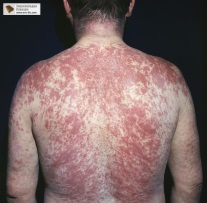 (На стенде открывается: название, болезни и фото).Дарюшина Юлия:Без лимонной кислотыКуда же денетесь все вы?Е 330 – моё имя,И у людей краду я время,Их жизни укорачивая,Все планы их сворачивая.Среди самых страшных бед  -  Рак и смерть! Пощады нет!   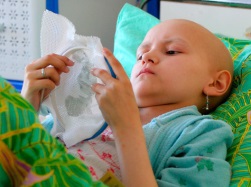 -Вот это добавка! Как она называется? Какие болезни вызывает?    Е 330   лимонная кислота   рак   (на стенде выставляется).Хайруллин Саит:Ну что ж, вот очередь моя,Зовусь фосфатом натрия!Если кости заболели, если кости… – не растут??!!Можете ответить смело – Фосфат натрия был тут!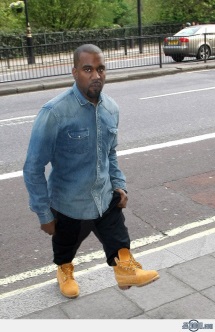 -Вот это добавка! Как она называется? Какие болезни вызывает?Фосфат натрия   болезнь костей            (на стенде выставляется).Дмитриев Рома:В чипсах нахожусь всегда,Лактоза – молочный сахар я,Очень сладкий и приятный,Только людям непонятный:Только чипсы все съедят -  Животы у всех болят, Раздуваются, как шарик,И ещё тошнит, тошнит…Голова потом болит…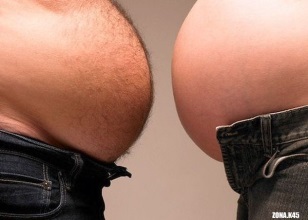 -Вот это добавка! Как она называется? Какие болезни вызывает?   Лактоза,  вздутие живота, тошнота      (на стенде выставляется).Чумаков Максим:Ароматизаторы:Вы прислушайтесь, друзья,Полон ароматов я:Свежей зелени и лука, крабов, хрена, шашлыка.Только знайте, что наукаВсех зовёт их – химия!      ароматизаторы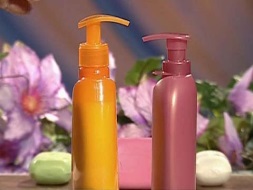 Рыбакова Маша.Акриламид.     Акриламид является очень опасным веществом!.     Акриламид - это ядовитый химикат, используемый в промышленности в производстве пластмасс, может возникать в продуктах питания при их переработке, обычно предпринимаемой с целью улучшить вкус или увеличить срок хранения.      При постоянном приеме акриламида вместе с пищей возможно повреждение нервных клеток головного мозга, что сыграет роль в развитии нейродегенеративных болезней, включая болезнь Альцгеймера.            Превышает в чипсах дозу в 500 раз. Вызывает рак и мутацию генов.      акриламид  мутация генов 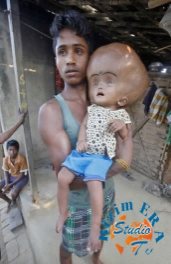 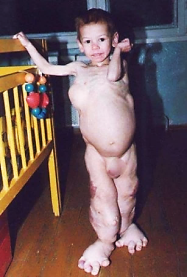 Проведение опытов с чипсами.№1 опыт «Влияние жира на человека через холестерин».Реквизит:  длинный шарик – 2 шт., насос – 2 шт.-Вреден ли жир для организма человека? (Да, приводит к ожирению, заболеванию сердца).- Посмотрите на эту фотографию. В чём ограничены эти мальчики по сравнению с вами? Что можете вы и не могут они? (не могут быстро двигаться, у них одышка, у них болезни сердца).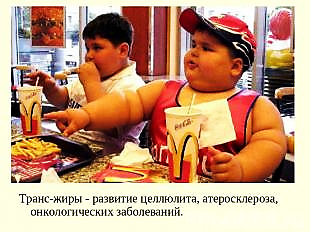 - Как вы думаете, что изображено на \этом рисунке?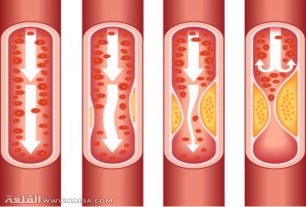 _ Это – наши сосуды. А по ним движется кровь.- Но что же за вещество жёлтого цвета появилось в сосудах? Это – вредное вещество, холестерин, который образуется при попадании жира в организм.  Посмотрите внимательно и скажите, что делает холестерин с сосудами? - Верно, он оседает на стенках сосудов и не даёт крови двигаться по сосудам.- Из первой и второй команды выйдите №1,2. №1 - вставляет насос в шарик и накачивает. Так движется наша кровь по сосудам. Остановитесь. №2 – перекрутите шарик в середине. Может ли поступать воздух из одной части шарика в другую? Верно, не может. Так засоряет наши сосуды холестерин, образованный из жира. №1 – продолжайте тихонечко накачивать шарик воздухом, ведь кровь в организме движется по сосудам без остановок.- Что сейчас может произойти? Верно, шарик  лопнет. А что произойдёт в этом случае с сосудами? Они разорвутся. И, как правило,  разрыв сосудов происходит в головном мозге, кровь заполняет мозг и наступает мгновенная смерть.Выводы:_ Какое вещество в организме образуется из жира? И чем оно вредно? (Холестерин, засоряет сосуды).________________________________________________________________________________________№ 2 опыт  «Выявление крахмала».Реквизиты (на каждом из 5 столов): номера у участников 1-5,  пластиковая чашечка, деревянная ступка ,  маленькая пластиковая бутылка с водой, прозрачный стакан – 2 шт., ложечка, сито, йод с широким горлышком, пипетка, клеёнка на стол, у учителя – стакан с водой и йодом. -Ребята, посмотрите, это – вода с йодом.  Какого она цвета? (оранжевая). _ А сейчас мы проведём ещё один опыт. И вы сделаете вывод: есть ли в чипсах какие-либо ещё вещества.Ученик №1.  Кладёт чипсы в пластиковую чашечку, деревянной ступкой  размельчает.Ученик №2.  Наливает воду полстакана, пересыпает крошки чипсов в стакан, перемешивает. Ученик №3.  Переливает состав через сито в чистый стакан.Ученик №4. Капает пипеткой 3 капли йода в состав, прошедщий через сито..Ученик №5.   Перемешивает ложечкой  раствор.  Все высказывают свои наблюдения.  Раствор поменял цвет на тёмно-синий, а это доказывает наличие крахмала.Влияние избытка крахмала на человека.При большом количестве крахмал плохо переваривается, бродит;Загрязняет пищеварительный тракт слизью.      Чтобы этого избежать, достаточно стремиться потреблять крахмал в максимально натуральном виде (рис, цельно - зерновой хлеб, овсянка) и следить за тем, чтобы крахмалистых продуктов было не более 20-30% от общего рациона. В этом случае крахмал не нанесет вашему организму серьезного вреда. _ Ребята, как вы думаете, кроме жира и крахмала, есть ли ещё вредные вещества? Давайте послушаем ребят, которые подготовили выступление.- Ребята, какой след оставляют чипсы в организме человека? (Опасный смертельно). Как вы думаете, многие ли люди знают о вреде чипсов?  Наши ребята провели самостоятельно небольшое исследование в нашей школе. Давайте их послушаем.Выступление детей: - интервью учителей, - анкетирование детей.- Ребята, давайте послушаем, какое мнение учителей о чипсах.  (Дети читают и делают выводы).Интервьюирование учителей. (Всего дети взяли интервью у 7 учителей).Исполнитель: Леонтьев Владик, 1 в класс.Интервьюируемый: ______________________-Добрый день. Не могли бы Вы, если у Вас есть время, ответить на несколько вопросов. Мы классом проводим ин-тер-вью-и-ро-ва-ни-е учителей.1 вопрос: Любите ли Вы чипсы?Ответ (исполнитель записывает дословно):_______________________________________2 вопрос: Как часто Вы их едите?Ответ:________________________________________________________________________3 вопрос: Какое у Вас мнение об этом продукте?Ответ:________________________________________________________________________- Наши ребята проводили анкетирование во всех первых классах и по результатам ответов сделали вывод о том, в каком классе знают о вреде чипсов, а в каком нет. Свои результаты опросов они вывели в график. (график на доске). Послушаем их.Анкетирование 1 а класса. Всего дети провели анкетирование в трёх первых классах.1.	Любители вы овощи: да, нет -  подчеркните.2.	Напишите, какие овощи вы любите:___________________________________________________________________________________________3.	Поменяли бы вы овощи на чипсы: да, нет – подчеркните.4.	На перемене вам в класс принесли несколько продуктов:-   (____) яблоко-   (____) чипсы-   (____) орехи-   (____) шоколадный батончика) Какой бы продукт вы выбрали в первую очередь? В скобках рядом с этим продуктом поставьте цифру 1.б) Какой бы продукт вы выбрали во вторую очередь? В скобках рядом с этим продуктом поставьте цифру 2.в) Какой бы продукт вы выбрали в третью очередь? В скобках рядом с этим продуктом поставьте цифру 3.г) Какой бы продукт вы выбрали в четвёртую очередь? В скобках рядом с этим продуктом поставьте цифру 4.Спасибо.- Ребята, а какую бы еду вы могли предложить вместо чипсов, когда хочется что-то «похрумкать»? (орехи, семечки, сухофрукты, яблоки).- Многие люди, не желая тратить время на приготовление еды, покупают чипсы, не думая об их смертельном вреде. Наши ребята вместе со своими  мамами подготовили интересные и несложные рецепты полезных завтраков. Послушаем их.- Думаю, мы сможем предложить эти рецепты поварам нашей столовой и ещё больше разнообразить наши вкусные и полезные завтраки.ИТОГ.- Ребята, пожелаем друг другу здоровья и будем с вами с дальнейшем продолжать учиться здоровому и правильному питанию. Спасибо вам за творческую работу!.